Main StreetELEMENTARY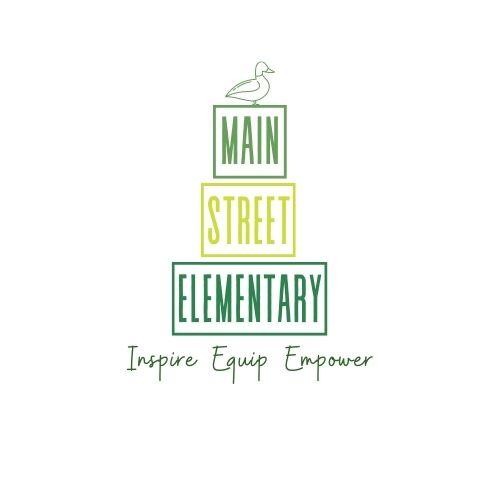 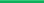 PARENT AND FAMILY ENGAGEMENT POLICY 2023-2024The Family-School Compact describes how Main Street Elementary and families can work together to help children achieve the State’s high standards. It outlines how parents, the school staff, and students will share responsibility for improved student academic achievement. Compacts are discussed with parents/guardians and students during Parent/Teacher Conference Week in October. This is when compacts are shared and teachers discuss the details of the teacher, parent and student roles as outlined in the Compact. Our Compact describes what the school will provide to students and parents, how communication will take place, and how teachers will help students develop necessary skills. It outlines what strategies families can use at home to support their child’s learning. These components are linked to our Schoolwide Campus Improvement Plan.JOINTLY DEVELOPEDParents, staff, and students of MSE contributed to the development of this Compact. Input at meetings, and evaluation of current parent involvement practices were all considered. Our professional learning communities suggest activities that can be supported in the classroom and can be reinforced at home. Students offered feedback on what would help them learn. Meetings are held each year to review the Compact and to make necessary changes. The Compact ensures that students are provided with the best opportunity for academic achievement by the school and family working together. Parents are welcome to contribute comments at any time as the Compact will be referenced throughout the year. BUILDING PARTNERSHIPSMSE is committed to providing families with resources and opportunities for learning in order to assist parents in working with their child. A variety of Parent Involvement opportunities and Family Learning Nights are offered throughout the year, providing information on topics such as helping your child in Math and Reading, Understanding Tests and Assessments, Grade Level Learning Expectations, Helping with Homework, and more. All parents are invited to request specific topics of interest as well. MSE’s Newsletter is sent home each week, with news on upcoming Parent Involvement events and other helpful information. COMMUNICATION ABOUT     STUDENT LEARNINGMSE recognizes the importance of frequent, consistent and specific communication with parents. Main Street Intermediate shall communicate and work in collaboration with parents by providing: - Parent-Teacher Conferences will take place in October. - Student Report Cards are issued every nine weeks, in addition to progress reports. Report cards are sent home the Thursday after the end of the 9 week grading period. - Publicize and disseminate MSE’s school report card through the district website.- Electronic Communication through Blackboard and Class Dojo and text messages and updates will be sent to all parents who sign up throughout the year. -Parent Portal is a district communication tool where parents may access student assignment and test grades may be accessed. By visiting the district website, parents may access the parent self-serve. -Campus Education and Improvement Committee (CEIC). This committee comprised of community stakeholders will review and provide input for areas of campus improvement.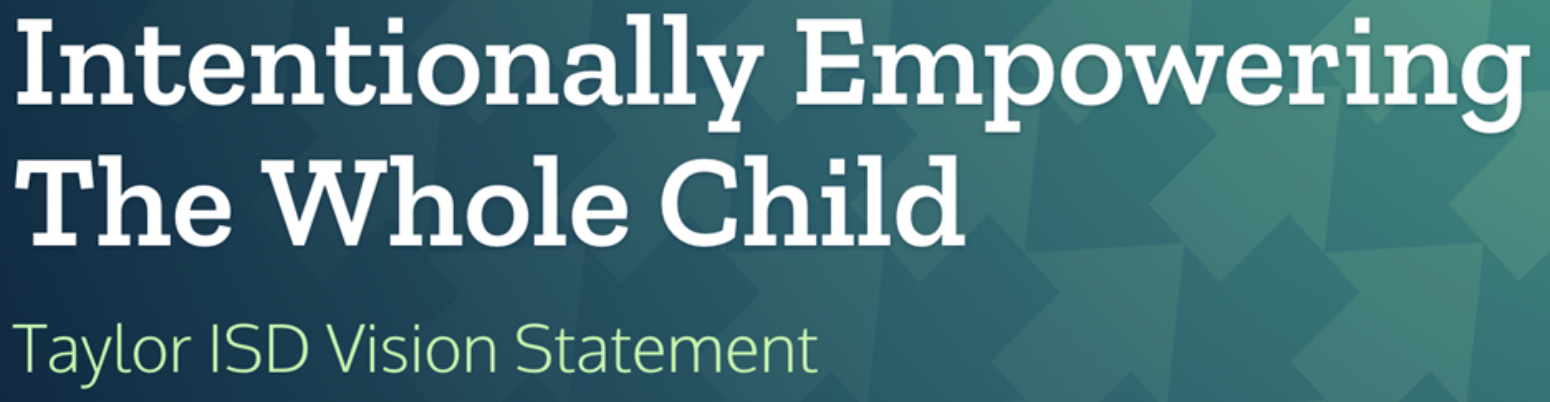 TEACHERS, PARENTS, AND STUDENTS TOGETHER FOR SUCCESSOur MSE community of teachers will work with students and their families to help students achieve success in reading, math, and socially. We will work with families to support students in the following ways: MATH FLUENCY: Math automaticity is a daily part of our students’ math academic learning. Students will commit to practicing on their fact fluency by reviewing facts at home. Parents work together to review their child’s progress. Teachers work to review areas of growth and provide progress monitoring that help parents understand their child’s math level. This information is found in their LEADERSHIP FOLDER. Students are also held accountable for their progress as they self monitor and make personal goals. READING FLUENCY: Students should commit to reading a specified number of minutes at home on a daily basis. Parents are encouraged to become involved in their child’s literacy by reading with their child, listening to their reading and checking for understanding and fluency. Teachers progress monitor students and provide feedback to parents in the leadership folder where a reading log is kept for record. Students answer brief comprehension questions about the books they read and earn points toward their goal.TAYLOR ISD DISTRICT GOALSGOAL 1: Excellence in Student OutcomesGOAL 2: Exceptional Workplace ClimateGOAL 3: Quality Customer ServiceGOAL 4: Efficient Financial Stewardship